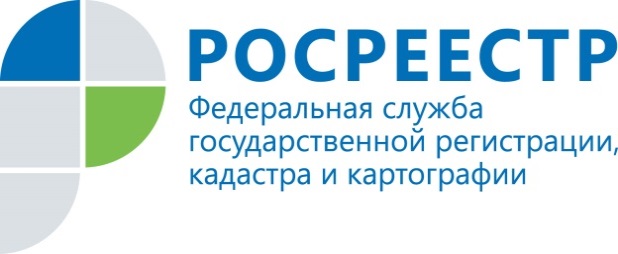 Внесение границ земельных участков в кадастр недвижимости – гарантия прав собственниковРосреестр напоминает правообладателям земельных участков о необходимости определения местоположения границ своих объектов недвижимости. Внесение в кадастр сведений о границах является гарантией прав собственников, сводит к минимуму возникновение земельных споров и позволяет адекватно начислять налог на имущество.Внесение сведений в Государственный кадастр недвижимости (ГКН) носит заявительный характер, то есть обязанность уточнения границ возложена на правообладателя. Для внесения в ГКН сведений о местоположении границ земельных участков правообладателям необходимо обратиться к кадастровому инженеру с целью подготовки межевого плана и представить его в филиал ФГБУ «Федеральная кадастровая палата Росреестра» по Смоленской области. За внесение сведений о границах объекта недвижимости плата не взимается.Согласно сведениям филиала ФГБУ «Федеральная кадастровая палата Росреестра» по Смоленской области из 11 238 земельных участков, сведения о которых были внесены в ГКН за 8 месяцев 2016 года (январь – август), у 97% земельных участков были установлены границы в соответствии с законодательством, в то время как из 12 190 земельных участков, сведения о которых были внесены в ГКН за аналогичный период 2015 года, у 78% земельных участков были установлены границы в соответствии с законодательством.Пресс-служба Управления Росреестра по Смоленской области67_upr@rosreestr.ru214025, г. Смоленск, ул. Полтавская, д.8